Статья в Аксайсую районную газету «Победа».Руководитель краеведческого кружка Поспелова Валентина Викторовна учитель СОШ №214 ноября состоялась районная краеведческая конференция под общим названием «Отечество-2013». Она посвящена исследовательским работам учащихся на разные темы.  Сначала мы, юные краеведы, собрались у музея «Почтовая станция» на экскурсию. Экскурсовод рассказала нам о традициях чаепития казачества, историю жизни и быта аксайчан. Потом победители конференции прошлого года возложили цветы на «Могилу неизвестного солдата», мы почтили память погибших воинов минутой молчания. В актовом зале школы №1 начались слушания докладчиков.  Учащиеся нашей школы                          представляли работу  «Жизнь на благо Отечества», посвящённую прадеду ученика нашей школы Мамыркину Илье Петровичу (1920 года рождения). Алексей Мамыркин - ученик 6 Б класса СОШ №2- сам сделал презентацию на выступление учащихся и принимал непосредственное участие в создании работы.      Великая Отечественная война... Скольким людям она изменила судьбу, сколько горя и бед принесла! Однако, наши люди крепкие — они выстояли, вынесли все невзгоды и тяготы военного времени, победили врага, не сломались, а с новыми силами приступили к строительству светлого будущего.       Вот о судьбе одного нашего земляка, Мамыркина Ильи Петровича, (1920 года рождения) мы решили узнать поподробнее.     Тема Великой Отечественной войны для нас значима и актуальна, особенно в преддверии 70-летия Великой Победы. На уроках истории мы узнаём о ходе войны, о её значительных битвах, которые приблизили Победу. На классных часах проводим встречи и беседуем с ветеранами Великой Отечественной войны. Ветераны рассказывают, каким трудом досталась нам Победа. Мы с удовольствием смотрим художественные фильмы о Великой Отечественной войне. Недавно мы посмотрели премьеру киноленты Фёдора Бондарчука «Сталинград». Читаем художественную литературу, после чего обсуждаем прочитанное на уроках литературы.      Цель нашей работы - собрать сведения о жизни аксайчан в годы Великой Отечественной Войны и в послевоенное время, найти настоящих героев – фронтовиков, узнать об их послевоенной судьбе, об их потомках на примере жизни и деятельности Мамыркина Ильи Петровича. Печально осознавать, что большинства ветеранов Великой Отечественной войны уже нет в живых. Вот и Ильи Петровича 10 лет как нет среди нас. Однако живы его сын, родственники, которые смогут рассказать нам о судьбе солдата-фронтовика. Со своей работой мы познакомим своих сверстников и учеников нашей школы. Судьба человека, который в трудную годину встал на защиту Родины, а потом, не жалея сил, трудился для её блага и процветания, воспитал достойных детей, внуков, не должна остаться тёмной страницей. В этом заключается практическое значение нашей коллективной работы, а собранный материал и презентация к ней будут служить обширной базой в помощь классным руководителям в проведении классных часов по патриотическому воспитанию  школьников.                       Задачи исследования.	Мы считаем, что преемственность поколений заключается в сохранении памяти потомков о героическом прошлом, традициях, обычаях предшествующих поколений. В частности, память о дедах-фронтовиках – является ПОЧЁТНОЙ МИССИЕЙ современного поколения школьников. Наша святая обязанность – сохранить память о наших прадедах, рассказать всем, о событиях и людях, принимавших в них участие.  О том, как жили на нашей Ростовской земле люди, защищавшие в 1941-1945 годах Донской край от фашистских захватчиков, а в послевоенные годы восстанавливали разрушенное государство, промышленность и сельское хозяйство для мирной жизни потомков. Мы стремимся к тому, чтобы каждый герой был услышан. Даже после смерти память о них сохранится в наших сердцах. Каждый ветеран мечтает о том, чтобы его труд и опыт жизни не пропали даром. О нашем герое помнят. Его мыслями и надеждами живут близкие члены семьи. При встрече с родственниками мы выяснили, что память о боевой и трудовой жизни прадеда Ильи Петровича в семье Мамыркиных бережно передаётся правнуку и его ровесникам как пример долгой, достойной и героической жизни. Нам показали документы и награды, оставшиеся после смерти ветерана.Исследовательская работа содержит четыре этапа исследования:   Первый этап исследования. Изучение документов. Их принёс в класс ещё в прошлом учебном году правнук ветерана Алексей Мамыреин.  Шестиклассник  показал их одноклассникам, нисколько не сомневаясь в том, что и его прадед тоже герой. Одноклассники поддержали Алексея, и мы приступили к исследованию.      Больше всего о солдате может рассказать его «Военный билет». Это не просто документ и фиксированная на бумаге действительная военная служба солдата. Это целая повесть жизни, подвига и патриотической доблести мужчины.Всего мы изучи 12 документов, оставленных в наследство правнуку: •	«Удостоверение ветерана войны»•	«Удостоверение к ордену Отечественной войны II степени»•	«Удостоверение к медали « Тридцать лет Победы в Великой Отечественной войне 1941-1945 гг.»•	«Удостоверение к медали « Сорок лет Победы в Великой Отечественной войне 1941-1945 гг.» •	«Удостоверение к медали « Пятьдесят лет Победы в Великой Отечественной войне 1941-1945 гг.»•	«Удостоверение к медали «70 лет Вооружённых сил СССР»•	«Удостоверение к значку «Отличник социалистического соревнования сельского хозяйства РСФСР•	«Удостоверение к значку «За доблесть и отвагу в Великой Отечественной войне»•	«Удостоверение к значку «Ударник коммунистического труда»•	«Удостоверение к медали «Ветеран труда»•	Документ «Военный билет НД № 0932111»•	«Учётно-послужная карточка к военному билету Серии НД №0932111»•	«Членский билет Всероссийского общества инвалидов»Основная проблема исследовательской работы – нам хотелось ответить на вопрос: «Какая часть жизни этого простого человека, селянина, тракториста,  является более значительной: подвиг солдата-фронтовика, сумевшего выжить на войне, или послевоенная жизнь - время восстановления разрушенной страны и создание крепкой многодетной семьи?»Второй этап исследования. Интервью краеведов с правнуком ветерана. Его мы записали в школе на занятии краеведческого кружка). Мой дедушка, Мамыркин Иван Ильич (1951 года рождения), является вторым сыном  моего прадедушки. В нашей семье я - единственный внук, поэтому чувствую свою ответственность перед старшими, перед родителями и дедом за то, чтобы сохранить и передать моим сверстникам самые удивительные, стойкие и поучительные моменты из его героической жизни. Когда он умер, мне было всего два года, поэтому его не знаю. У меня возникла мысль обратиться к своей учителю по русскому языку Поспеловой Валентине Викторовне для исследования боевого и трудового подвига славного жителя Донской земли. Может быть, я не очень хороший ученик школы и не во всём могу быть похожим на прадеда, но слушая воспоминания моих близких (отца, деда бабушки, тети) о нашем военном герое, о борьбе деда со смертью и умении вернуться с войны живым, о добросовестном труде тракториста в родном колхозе после войны и о труде механика в «Аксайском управлении сельхозтехники», о том, как его уважали люди, в моей душе возникает чувство гордости за моего родного человека. Он прожил долгую  жизнь - 83 года. Стойкость и мужество – вот главные черты его характера.»Третий этап исследования. Встреча со средним и младшим поколениями семьи Мамыркиных . За чашкой чая в домашнем кругу необычно вести беседу. Родители Лёши угостили нас тортом, а сам Алексей помогал нам - печатал интервью с отцом на ноутбуке. Сначала мы записали интервью с дедушкой Лёши, а потом с отцом.         «Я, Мамыркин Иван Ильич (1951 года рождения), помню отца с детства. Часто он дома не бывал – всегда был занят работой. Нас воспитывали в строгости и уважении к родителям, поэтому мы не смели им перечить. Когда мы были маленькими, то боялись отца, как огня. Для нас было большим позором, если он возмущённо крикнет или заметит наше непослушание. Разгильдяйничать никому в семье не позволялось. Отец имел крутой нрав. Всего в семье нас было пятеро …     Мы - дети воевавших солдат. Почти у каждого моего сверстника отец погиб на фронте, а мой сумел выжить. Наверное, судьба его хранила. В трудные послевоенные годы восстановления страны мы старались помочь отцу, чтобы жизнь его была легче. Все трое сыновей начали рано работать. Отец желал для нас лучшей доли, говорил, что в нашей семье хватит и одного фронтовика; радовался, что мы служили в Советской армии уже в мирное время и нам на долю не выпала война. Слишком болючей и гнойной раной прокатилась по нашей семье война. Я никогда не слышал от него бравады по поводу своего особого положения в советском обществе. Ходить на чествования ветеранов он не любил, медалями своими не кичился. Мы понимали, что ему слишком горько вспоминать о семи годах воинской службы.     Воспоминания внука Ивана Ивановича Мамыркина (1981 года рождения) о своём деде. 	В детстве мы не очень часто виделись с дедом, так как он жил в Чертковском районе, а мы в городе Аксае. Но встречи наши были задушевные. Родители с детства учили нас уважать деда за его старость. И мы по - настоящему его любили, потому что чувствовали, что наше общение с ним доставляет ему радость. Однажды я попросил рассказать деда о том, как ему удалось выжить на фронте. Он поведал мне такую историю: жаловался, что баранку он крутил с юности, в армию служить ушёл с профессией тракториста, поэтому и на воинской службе был шофёром. Как-то в 1942 году он вёз на передовую взвод. Грузовая машина внезапно заглохла, застряла в болотистой грязи, поэтому завести её не представлялось возможным. Солдаты оставили шофёра чинить мотор, а сами пошли вперёд. Командир отдал приказ - починить технику и догнать своих. Дед долго провозился с мотором, а вот вытащить из грязи большую машину не смог. Вдруг он издалека услышал выстрелы и понял, что завязался бой. Взвод весь полёг в степи – попал в засаду. Уже смеркалось. А ночью с той стороны, куда ушёл взвод, шли разрозненные группы немецких солдат. Мой дед спрятался в машине. Немцы в ночной темноте, видимо, не захотели вязнуть в топкой грязь и осматривать брошенный русскими грузовик, поэтому прошли мимо. Так мой дед остался жив. Он долго пешком потом пробирался к своим и рассказал командиру о причине гибели взвода. Этот случай потряс меня своей драматичностью событий. А что, если бы немцы заметили шофёра? Ещё я знаю о том, что очень много дорог пришлось исколесить деду во время войны по России, перегоняя на фронт военную технику, доставляя на передовую солдат. Да! У боевого прошлого долгое эхо…      Четвёртый этап исследования. Аксайский райвоенкомат никаких сведений о Мамыркине- ветеране не дал, так как в архивах хранятся документы только о  ветеранах , начиная с 1926 года рождения, а наш герой 1920 года.  Но подсказали нам мысль: посмотреть сведения о наградах на сайте «Подвиг народа».	30 ноября 2013 года в общедоступном электронном банке документов «Подвиг народа в Великой Отечественной войне 1941-1945 гг.» Мамыркин Алексей нашёл сведения о награде прадеда, записанные в «Карточке награждённого к 40-летию Победы». В ней Дано имя ветерана, фотография ордена, год рождения награждённого, место рождения, номер наградного документа №87, дата наградного документа 06.04.1985 и номер записи в базе данных № 1516361753. Как увлекательно узнать, что о деде и после его смерти не забыли в России. Приятно осознавать, что Министерство обороны Российской Федерации создало уникальный информационный ресурс открытого доступа, наполняемый всеми имеющимися в военных архивах документами о ходе и итогах основных боевых операций, подвигах и наградах всех воинов Великой Отечественной.     Заключение. Удивительно, сколь тяжёлой и полной невзгод была жизнь этого человека! Но ни война, ни ощущение смерти, ни голод и невзгоды послевоенной жизни не сломили, а наоборот, укрепили характер Ильи Петровича. Непостижимо: чем труднее жизнь, тем крепче и благодушнее человек, тем прекраснее и притягательнее о нём вспоминать. Для нашего поколения непонятно, почему ветеран войны, пользующийся многими льготами от государства, не нажил за свою жизнь никаких материальных богатств, не приобрёл на льготных началах себе недвижимость, не стремился к накоплению материальных средств в ценных бумагах? Почему? Почему наше поколение прадедов не мечтало о материальном престиже, накопительстве? А ведь после войны Мамыркин Илья Петрович построил два дома, но оставил их в наследство сыновьям. Он получил в городе Аксае квартиру в 1985 году на улице Ленина,18. Сейчас в ней живёт третий сын – Иван Ильич Мамыркин (1951 года рождения), а сам уехал жить на родину, в село Ольховчик, где нет комфорта: вода во дворе, туалет на улице, купались в корыте. Ушёл на пенсию – уехал в свои милые сердцу места. Наверное, непривычно ему было в городе. Основными постулатами его жизни были добросовестный труд во имя процветания родной страны и счастье близких. Менталитет ушедшего поколения участников войны во многом для нас непонятен, зато достоин уважения и преклонения. Люди прошлых поколений не стремились к накопительству.  Мощное созидательное начало труда, обострённое чувство совести и жертвенности было воспитано в них с детства. Вызывает восхищение его умение преодолевать драматические, а нередко и трагические моменты жизни. Верность Родине, любовь к своему Отечеству, готовность отдать жизнь за свободу своего народа, отсутствие фальши в делах и честность в поступках заставляют нас задуматься о смысле жизни.	Мы продолжим свои исследования о героях — земляках, чей благородный труд и служение Отечеству помогают нашей стране стать сильной, независимой и вернуть былую мощь.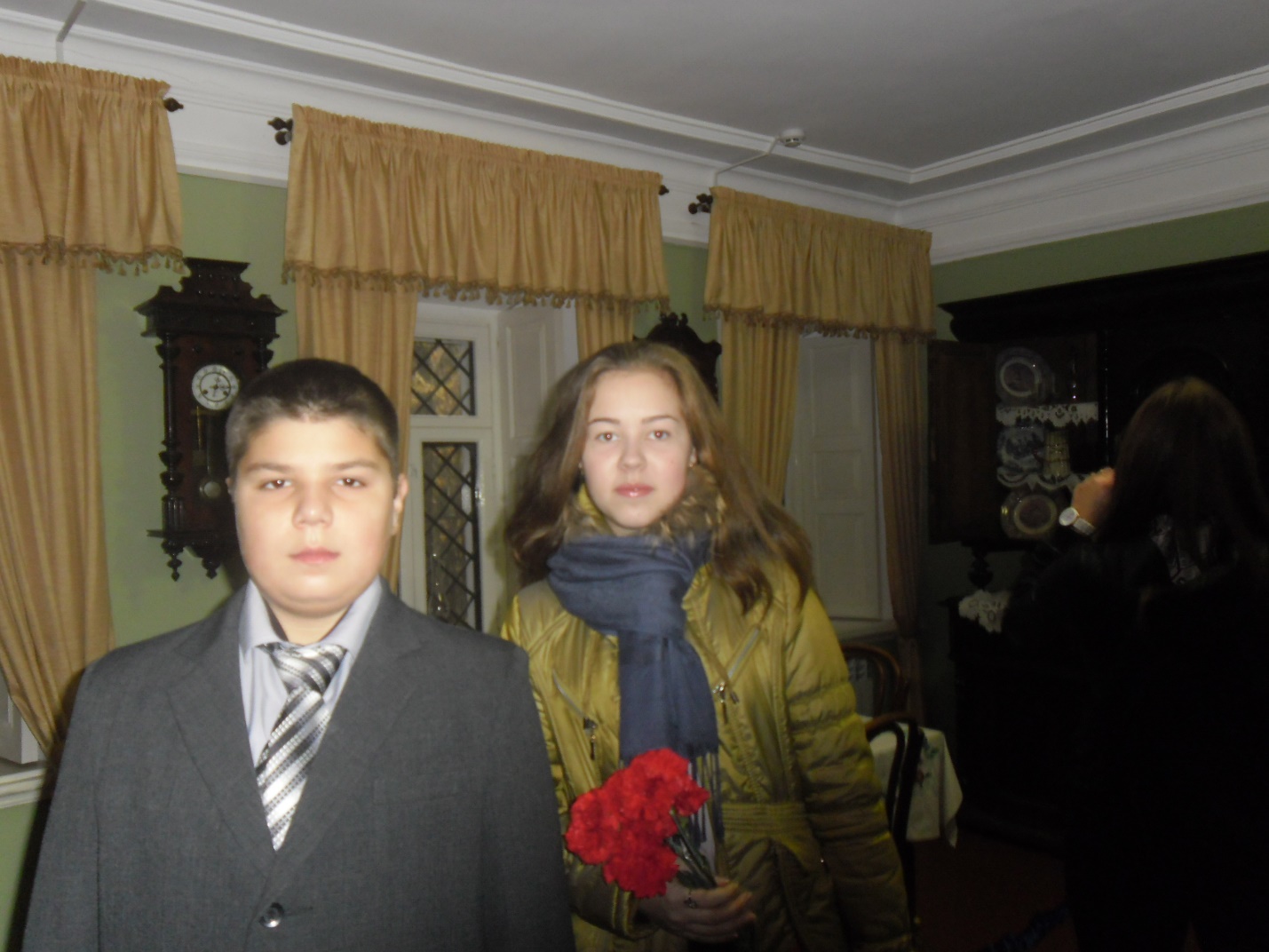 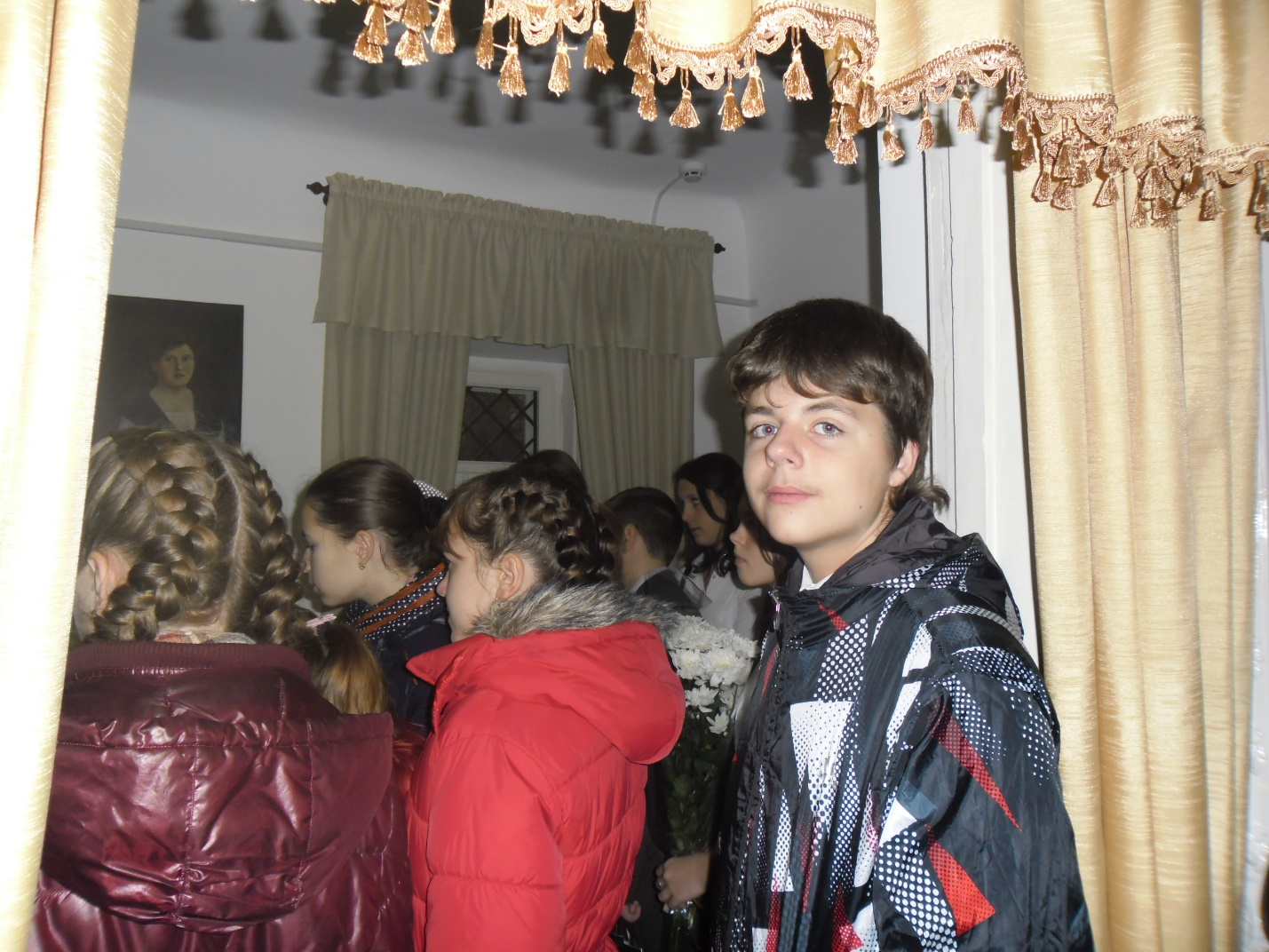 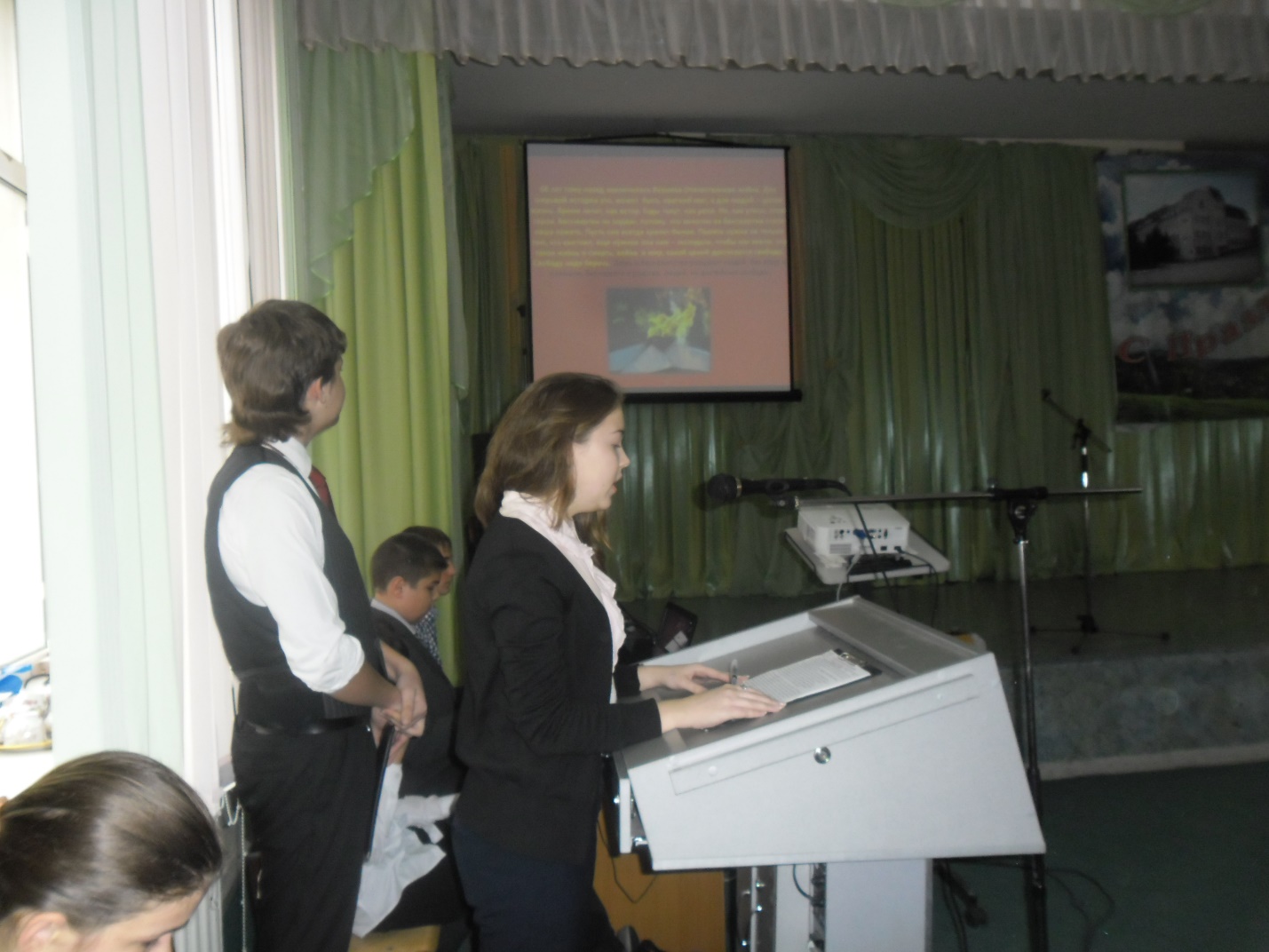 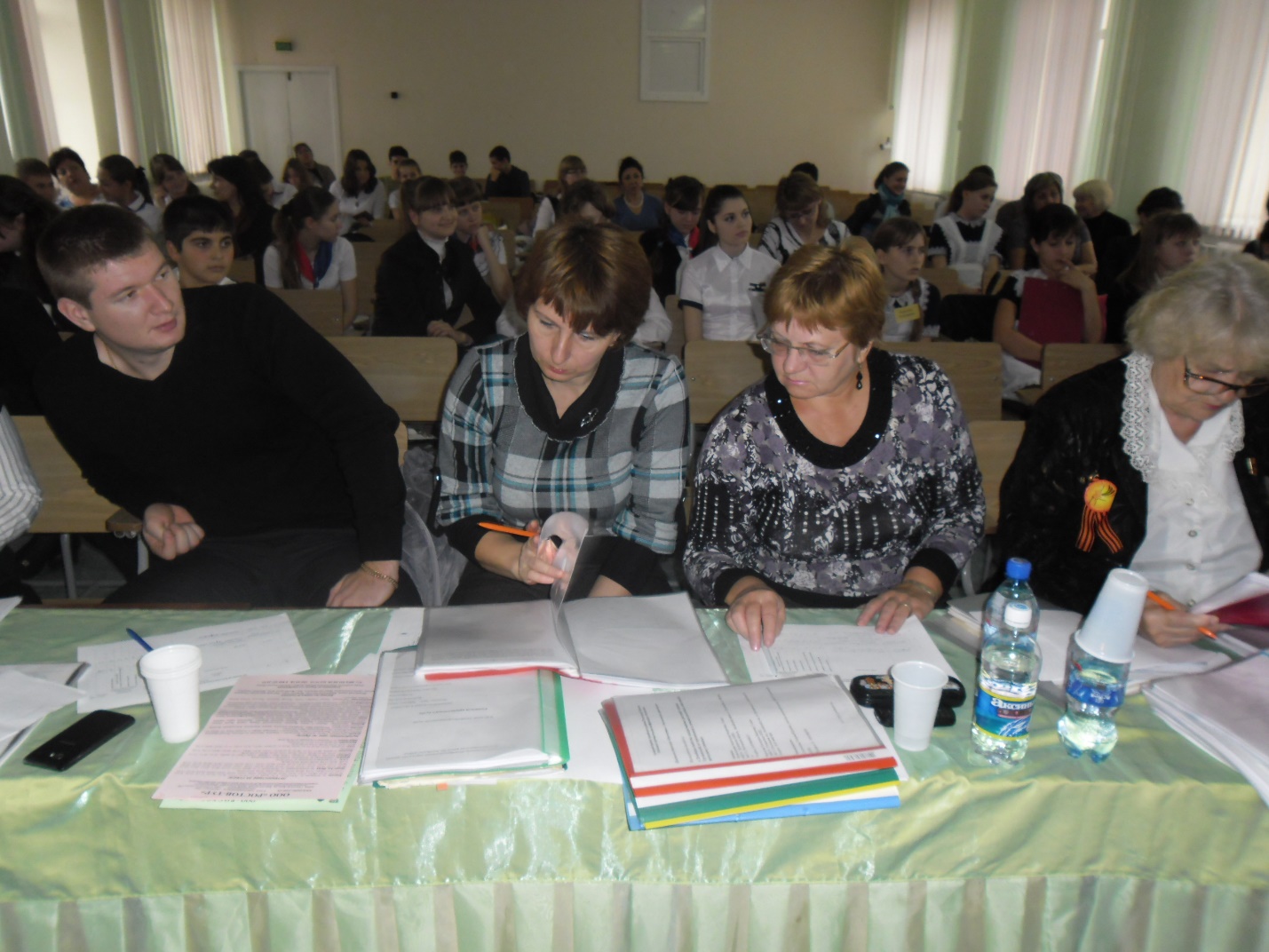 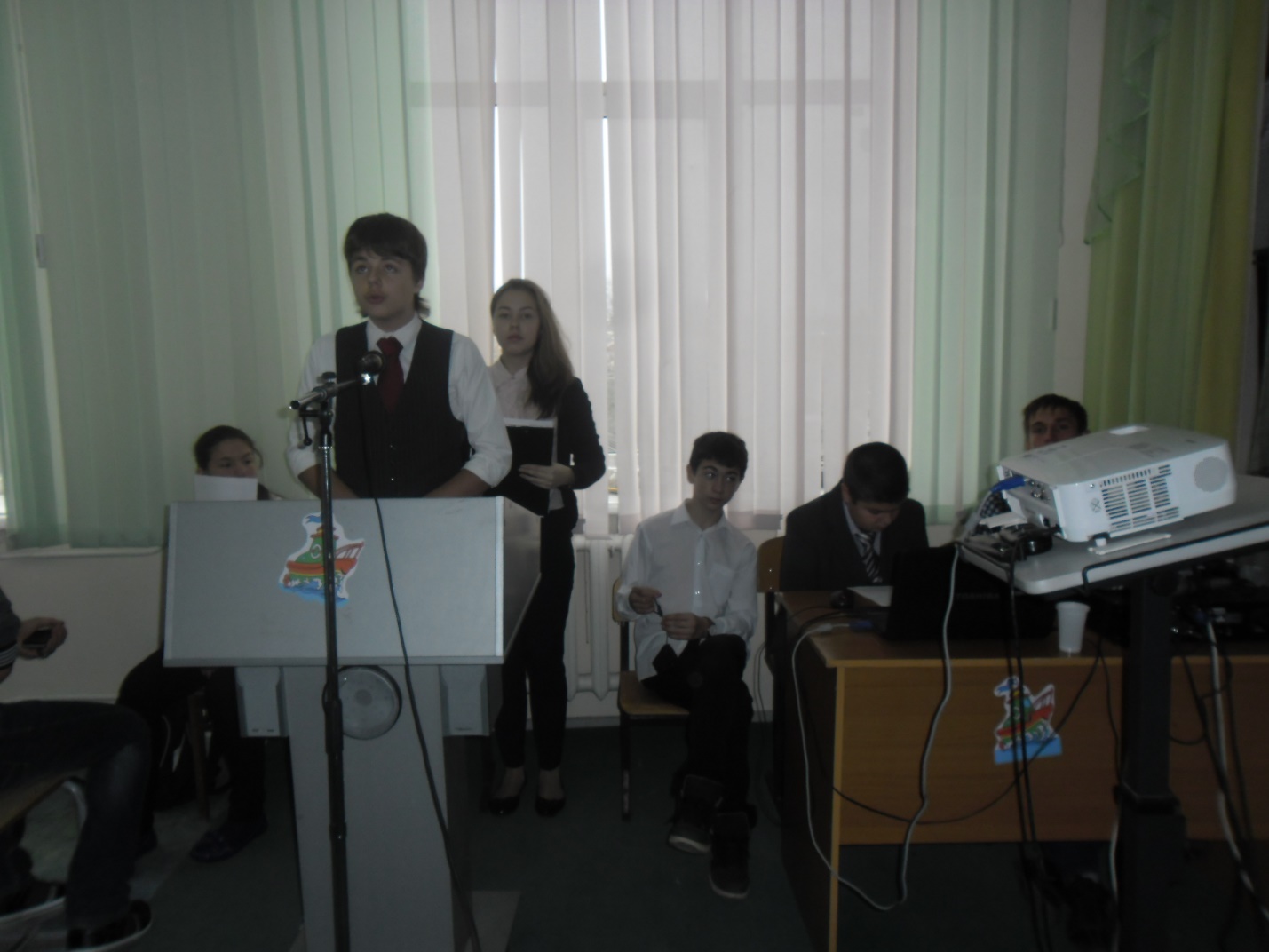 